INDICAÇÃO Nº 3738/2018Indica ao Poder Executivo Municipal seja realizada limpeza de bueiro, em frente à quadra esportiva, na Rua Almirante Barroso, no Bairro Parque Residencial Frezarin.Excelentíssimo Senhor Prefeito Municipal, Nos termos do Art. 108 do Regimento Interno desta Casa de Leis, dirijo-me a Vossa Excelência para indicar que, por intermédio do Setor competente, seja realizada limpeza de bueiro, em frente a quadra esportiva, na Rua Almirante Barroso, no Bairro Parque Residencial Frezarin.Justificativa:Este vereador foi procurado por moradores do bairro que reclamaram que o bueiro está entupido e tem aparecido baratas e ratos devido à temperaturas altas da época . Com o aumento de baratas, pode ocorrer a proliferação de escorpiões, colocando em risco a vida dos munícipes, além da enxurrada em dias de chuva.Plenário “Dr. Tancredo Neves”, em12 de julho de 2018.Carlos Fontes-vereador-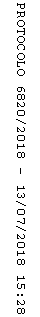 